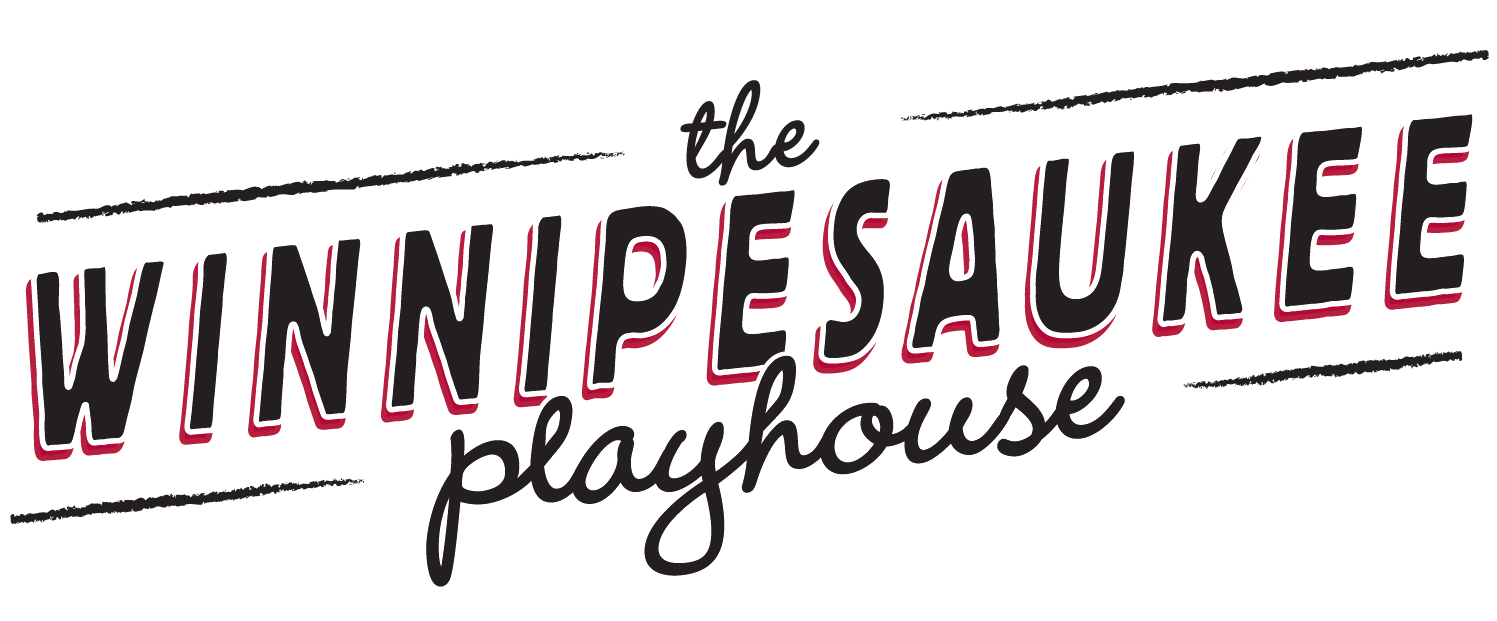 Summer Musical Theatre IntensiveName:     		Age:      		 Number (leave blank):		School:      		 Grade:      Address:      		 City/State:      		 Zip:      Student E-mail address:      Parent/Guardian Name:      Parent/Guardian’s E-mail:      Student Cell:	     		 Parent/Guardian Cell:      Please Select your t-shirt size:  	What are you singing today?      What monologue are you doing today?      Vocal Range (if known):      		 Do you consider yourself a dancer?    Please list any theatre or dance training other than performing (classes, workshops, etc):Please list any special skills (juggling, gymnastics, musical instruments) or anything else we should know about you:Please list any relevant theatrical experience (or send a resume)The intensive runs Monday through Saturday July 12th – 31st. Times are 9:30AM – 5:00PM Monday through Friday and 9:30AM – 3:30PM on Saturdays. Please initial here to confirm that you are available and committed to attend all sessions:       (Exceptions must be approved by the director of education before the student is accepted into the program. Please email timothy@winniplayhouse.org to discuss.)